CURRICULUM VITAETatsuyoshi Moses Kono, PhDResearch Associate ProfessorDepartment of PediatricsIndiana University School of Medicinekonot@iu.edu317-278-9517 EDUCATION:POSTDOCTORALIndiana University School of Medicine, Indiana Center For Vascular Biology and Medicine	                                         Vascular Biology and Stem Cell Research	02/2009-01/2012Indiana University School of Medicine, Wells Research Center for Pediatrics Research		Basic Diabetes Research Program 	07/2008-02/2012Tohoku University Biomedical Engineering Research Organization                  	Cell Biology 	04/2007-06/2008GRADUATETohoku University, Sendai, Japan	Ph.D. Agriculture (Animal Nutrition)	03/2007Tohoku University, Sendai, Japan	M.Sc. Agriculture (Animal Science)	03/2004UNDERGRADUATETohoku University, Sendai, Japan	B.Sc. Agriculture (Animal Science)	03/2002Appointments:ACADEMICIndiana University School of Medicine, Department of Pediatrics	                                         Research Associate Professor	07/22-present
VA Medical Center, Research and Development (Intergovernmental Personnel Agreement)	                                         Research Associate Professor	07/22-presentIndiana University School of Medicine, Department of Pediatrics	                                         Research Assistant Professor	06/20-06/22Indiana University School of Medicine, Division of Endocrinology and Metabolism	                                         Research Assistant Professor	03/12-05/20VA Medical Center, Research and Development (Intergovernmental Personnel Agreement)	                                         Research Assistant Professor	07/13-06/22Indiana University School of Medicine, Indiana Center For Vascular Biology and Medicine	                                         Post-doctoral fellow (T32 grant appointee)	02/09-01/12 Indiana University School of Medicine, Wells Research Center for Pediatrics Research		                                        Post-doctoral fellow 	07/08-02/12Tohoku University Biomedical Engineering Research Organization                  	Post-doctoral Research Associate	  04/07-06/08Sendai Animal Nursing School	Lecturer (Animal Nutrition)                                                   04/02-03/06Licensure, CeRTIFICATION, SPECIALTY BOARD STATUSLicensed Domestic Animal Inseminator – Partial Veterinary License (JAPAN)                                                                2002PROFESSIONAL ORGANIZATION MEMBERSHIPS:American Diabetes Association	Member	2010-presentEndocrine Society	Member	2018-presentUnited Japanese Researchers Around the world	Member	2014-presentJapan Diabetes Society	Member	2008-2009World Poultry Science Association	Member	2005-2009Japan Poultry Science Association	Member	2003-2009Japanese Society of Animal Science 	Member	2003-2009professional Honors and Awards  *In Rank*Outstanding Paper Award	             United Japanese researchers Around the world	2019   *Showalter Young Investigator Award         Indiana CTSI	2018*Presentation Award	             United Japanese researchers Around the world	2016*1st prize	             CDMD Diseases Scientific Image Competition	2015*Travel grant 	             Molecular Biology Society of Japan	2014Presentation Award	             Japanese Society of Animal Science	2005Presentation Award	             Japanese Society of Animal Science	2003PROFESSIONAL DEVELOPMENT:O'Brien Workshop on Applied Microscopy in Research     Indiana University                                                         2019Write Winning Grant Proposals	 Indiana University                                                         2018Scientific Writing from the Readers Perspective,	 Indiana University                                                         2016   Dr. George Gopen, PhD   Pluripotent Stem Cell Training	                                          Cincinnati Children’s Hospital Medical Center              2016O'Brien Workshop on Applied Microscopy in Research     Indiana University                                                         2009MENTORING/TRAINING ACTIVITIES:*In RankPost-Doctoral Fellows:ResidentsGraduate Students:Professional/Medical Students:Undergraduate Students:High School Students:*E351            Japan healthcare profession  Invited Lecturer   Summer 2019	                         7                     5.0　　　　　　Topic: Introduction to the Healthcare and Medical System in Japan*E351            Japan healthcare profession  Invited Lecturer   Summer 2018	                       11                     5.0                      Topic: The Future of Japan’s Health System *E351            Japan healthcare profession  Invited Lecturer   Summer 2016	                        8                      4.9                      Topic: High Quality Healthcare System with Lower Cost*E351            Japan healthcare profession  Invited Lecturer   Summer 2015	                        8                      4.9                      Topic: Comparison of Japan and US Healthcare SystemINTERNATIONAL Tohoku University (Japan)*Animal Science (Satellite class for graduate students)	 Part-time Lecturer 	                              2012OTHER:EUREKA SCIENCE SCHOOL (INDIANA)*STEM Education for K-5 (Science experiment)	Volunteer Teacher                                               2017-2020Sendai Animal Nursing School (JAPAN)Animal Nutrition I (Basic Animal Nutrition)	Lecturer	                                                 2002-2006Animal Nutrition II (Applied Animal Nutrition)	Lecturer	                                                 2002-2006
RESEARCH/CREATIVE ACTIVITY:  AWARD GRANTS/FELLOWSHIPS:                                                                                                (annual direct costs)Current Funding
Completed Funding

PRINT AND/OR ELECTRONIC PUBLICATIONS - RESEARCH/CREATIVE ACTIVITY:  Trainees are underlined;  †Indicates publication as a mentor; *In rankPeer Reviewed Manuscripts:Yan S, Conley JM, Reilly AM, Stull ND, Abhyankar SD, Ericsson AC, Kono T, Molosh AI, Kubal CA, Evans-Molina C, and Ren H. (2022). Intestinal Gpr17 deficiency improves glucose metabolism by promoting GLP-1 secretion. Cell Rep 38, 110179. 10.1016/j.celrep.2021.110179.*†Tong X, Chaudhry Z, Lee CC, Bone RN, Kanojia S, Maddatu J, Sohn P, Weaver SA, Robertson MA, Petrache I, Evans-Molina C, Kono T. Cigarette smoke exposure impairs β-cell function through activation of oxidative stress and ceramide accumulation. Mol Metab. 2020 Mar 13;37:100975. doi:10.1016/j.molmet.2020.100975. PubMed PMID: 32283079; PubMed Central PMCID: PMC7170997Last and Corresponding author of the paper. Had a role as a mentor of the first authors.*†Yamamoto WR, Bone RN, Sohn P, Syed F, Reissaus CA, Mosley AL, Wijeratne AB, True JD, Tong X, Kono T, Evans-Molina C.  Endoplasmic reticulum stress alters ryanodine receptor function in the murine pancreatic β cell.J Biol Chem. 2019 Jan 4;294(1):168-181. PMID: 30420428Contributed to initial designing, data collection, reviewing and finalizing the paper.  Had a role as a mentor of the first author.*Kono T , Tong X, Taleb S, Bone RN, Iida H, Lee CC, Sohn P, Gilon P, Roe MW, Evans-Molina C. Impaired Store-Operated Calcium Entry and STIM1 Loss Lead to Reduced Insulin Secretion and Increased Endoplasmic Reticulum Stress in the Diabetic β cell. Diabetes. Diabetes. 2018 Nov;67(11):2293-2304  PMID: 30131394. Highlighted in pancreatic cell news (Vol.9.34, Aug 28) https://www.pancreaticcellnews.com/issue/volume-9-34-aug-28/First author and Corresponding author, Paper selected to cover of the issue. Highlighted in pancreatic cell news. Received the Outstanding paper award from UJA.*Hatanaka M, Anderson-Baucum E, Lakhter A, Kono T, Maier B, Tersey SA, Tanizawa Y, Evans-Molina C, Mirmira RG, Sims EK. Chronic high fat feeding restricts islet mRNA translation initiation independently of ER stress via DNA damage and p53 activation. Sci Rep. 2017. 7(1):3758. DOI: 10.1038/s41598-017-03869-5. PMID: 28630491Contributed to initial designing, data collection, reviewing and finalizing the paper.*Sims EK, Lakhter AJ, Anderson-Baucum E, Kono T, Tong X, Evans-Molina C. MicroRNA 21 targets BCL2 mRNA to increase apoptosis in rat and human beta cells.  Diabetologia. 2017. 60(6):1057-1065. PMID: 28280903Contributed to initial designing, data collection, reviewing and finalizing the paper.*†Tong X, Kono T, Anderson-Baucum EK, Yamamoto W, Gilon P, Lebeche D, Day RN, Shull GE, Evans-Molina C. SERCA2 Deficiency Impairs Pancreatic β-Cell Function in Response to Diet-Induced Obesity. Diabetes. 2016. 65(10):3039-3052. PMID: 27489309Contributed to initial designing, data collection, reviewing and finalizing the paper.  Had a role as a mentor of the first author.*Sims EK, Lakhter A, Restrepo I, Tong X, Kono T, Anderson-Baucum E, and Evans-Molina C. β CELL DERIVED MIR-21 INCREASES APOPTOSIS VIA TRANSLATIONAL INHIBITION OF THE ANTIAPOPTOTIC PROTEIN BCL2 AND COULD SERVE AS A BIOMARKER OF TYPE 1 DIABETES MELLITUS. Journal of Investigative Medicine. 2016. DOI:10.1136/jim-2016-000120.35Contributed to initial designing, data collection, reviewing and finalizing the paper.*Xiong X, Wang G, Tao R, Wu P, Kono T, Li K, Ding WX, Tong X, Tersey SA, Harris RA, Mirmira RG, Evans-Molina C, Dong XC. Sirtuin 6 regulates glucose-stimulated insulin secretion in mouse pancreatic beta cells. Diabetologia. 2016 Jan;59(1):151-160. PMID: 26471901Contributed to the key human tissue data analysis. *†Tong X, Kono T, and Evans-Molina C. Nitric oxide stress and activation of AMP-activated protein kinase impair β-cell sarcoendoplasmic reticulum calcium ATPase 2b activity and protein stability. Cell Death and Disease. 2015. 6(6):e1790. Highlighted in pancreatic cell news (6.24.15)　 https://www.pancreaticcellnews.com/issue/volume-6-24-jun-23/Contributed to initial designing, data collection, reviewing and finalizing the paper. Had a role as a mentor of the first author. The paper highlighted in Pancreatic cell news.*Blue E, Ballman K, Boyle F, Oh E, Kono T, Quinney SK, Thurmond DC, Evans-Molina C and Haneline LS. Fetal hyperglycemia and a high fat diet contribute to aberrant glucose tolerance and hematopoiesis in adulthood」 Pediatric Research. 2015 77(2): 316-325  PMID 25412163.Contributed to the key mouse experiments and data analysis.*†Johnson JS, Kono T, Tong X, Yamamoto W, Zarain-Herzberg A, Merrins MJ, Satin LS, Gilon P, and Evans-Molina C.Pancreatic and Duodenal Homeobox Protein 1 (Pdx-1) Maintains Endoplasmic Reticulum Calcium Levels Through Transcriptional Regulation of Sarco-endoplasmic Reticulum Calcium ATPase 2b (SERCA2b) in the Islet β Cell. Journal of Biological Chemistry. 2014. 289(47):32798-32810 Contributed to initial designing, data collection, manuscript writing, reviewing and finalizing the paper as a mentor of the first author. Had a role as a first co-author.*Kono TM, Sims EK, Moss DR, Yamamoto W, Ahn G, Diamond J, Tong X, Day KH, Territo PR, Hanenberg H, Traktuev DO, March KL, Evans-Molina C. Human adipose derived stromal/stem cells (hASCs) protect against STZ-induced hyperglycemia; analysis of hASC-derived paracrine effectors. Stem Cells. 2014 32(7):1831-1842. PubMed PMID: 24519994.Manuscript featured as journal club article. Contributed to initial designing, data collection, manuscript writing, reviewing and finalizing the paper as a mentor of the first author. Had a role as a first author.*†Sims EK, Hatanaka M, Morris DL, Tersey SA, Kono T, Chaudry ZZ, Day KH, Moss DR, Stull ND, Mirmira RG, Evans-Molina C. Divergent compensatory responses to high-fat diet between C57BL6/J and C57BLKS/J inbred mouse strains. Am J Physiol Endocrinol Metab. 2013. 305(12):E1495-1511 PMID: 24169046. Contributed to initial designing, and data collection. Had a role as a mentor of the first author.*†Chaudhry ZZ, Morris DL, Moss DR, Sims EK, Chiong Y, Kono T, Evans-Molina C. Streptozotocin is equally diabetogenic whether administered to fed or fasted mice. Lab Anim. 2013. 47(4):257-265. PMID: 23760565 Manuscript selected for editorial comment. Contributed to initial designing, data collection, reviewing and finalizing the paper.  Had a role as a mentor of the first author.*Kono T, Ahn G, Moss D, Gann L, Zarain-Herzberg A, Nishiki Y, Fueger P, Ogihara T, Evans-Molina C. PPAR-γ activation restores pancreatic islet SERCA2 levels and prevents β-cell dysfunction under conditions of hyperglycemic and cytokine stress. Mol Endocrinol. 26(2):257-271.(2012) PMID: 22240811 Manuscript selected for cover and editorial comment. Had a role as a first author.Sato K., Abe H., Kono T., Yamazaki M., Nakashima K., Kamada T, Akiba Y. Changes in peroxisome proliferator-activated receptor gamma gene expression of chicken abdominal adipose tissue with different age, sex and genotype. Anim Sci J 80 (3), p 322-327. 2009.Nedachi T, Hatakeyama H, Kono T, Sato M, and Kanzaki M. Characterization of contraction-inducible CXC chemokines and their roles in C2C12 myocytes.  Am J Physiol Endocrinol Metab 297:866-878, 2009.Evans-Molina C, Robbins R, Kono T, Nunemaker CS, Tersey SA, Vestermark GL, Deering TG, Garmey JC, Maier B, Keller SR and Mirmira RG.  PPAR-γ agonists partially restore islet function in diabetic mice through enhancement of histone 3 lys4 methylation at β cell specific genes-under revision:  Molecular and Cellular Biology. 29(8):2053-2067. 2009Nishiki Y, Kono T, Fukao K, Sato K, Takahashi K, Toyomizu M, Akiba Y. Nitric oxide (NO) is involved in modulation of non-insulin mediated glucose transport in chicken skeletal muscles. Comparative Biochemistry and Physiology , 149(1), 101-107. 2008Kono T, Seki Y, Tokushima Y, Nishiki Y, Sato K, Akiba Y. “Characterization of glucose transporter (GLUT) and hexokinase (HK) gene expression in chicken skeletal muscle”  Proceedings of Japanese Society for Animal Nutrition and Metabolism, 51(1), 1-13. 2007 Seki Y, Sato K, Kono T and Akiba Y. Two types of phosphofructokinase-1 differentially regulate the glycolytic pathway in insulin-stimulated chicken skeletal muscle. Comp Biochem Physiol B Biochem Mol Biol. 143(3):344-350. 2006.Kono T, Nishida M, Nishiki Y, Seki Y, Sato K and Akiba Y. Characterisation of glucose transporter (GLUT) gene expression in broiler chickens. Br Poult Sci. 46: 510-515. 2005.Seki Y, Sato K, Kono T and Akiba Y. Cloning and gene expression of hexokinase I and II in the chicken skeletal muscle. Anim Sci J. 76:491-497. 2005. Review Articles, Printed Commentaries, Letters to the Editor, and Case Reports:*Gupta D*, Kono T*, Evans-Molina C. The role of peroxisome proliferator-activated receptor γ in pancreatic β cell function and survival: therapeutic implications for the treatment of type 2 diabetes mellitus. Diabetes Obes Metab 12(12):1036-1047. 2010.  Had a role as a First Co-author *†Shoemaker T, Kono T, Mariash C, and Evans-Molina C.  Thyroid Hormone Analogues for the Treatment of Metabolic Disorders: New Potential for Unmet Clinical Needs. Endocrine Practice. 2012. 11:1-36. Had a role as a mentor of the first author.Manuscript in preparation†Bone RN, Kono T, and Evans-Molina C. Loss of SPCA1 Impairs β Cell Calcium Dynamics.  In Preparation – Diabetologia†Bone RN, Taleb, S., Kono T, Tong, X, and Evans-Molina C. SERCA2 Haploinsufficiency Renders the β Cell More Susceptible to Streptozotocin-Induced Dysfunction. In Preparation – Diabetologia†Iida H, Kono T,  Lee CC, Tong X, Syed F, Arvan P, Lindberg I and Evans-Molina C.  Pancreatic β cell SERCA2 deficiency leads to impaired proinsulin processing and reduced ER to Golgi protein trafficking. In Preparation†*Lee CC, Kono T, Weaver S, Sohn P and Evans-Molina C. Histone Deacetylase Inhibitors Improve Store-Operated Calcium Entry and Glucose-Stimulated Insulin Secretion in Cytokine-Stressed Pancreatic β CellsPRINT AND/OR ELECTRONIC PUBLICATIONS – EDUCATION and SERVICE ACTIVITY:  Kono T. 
Industry-Academia-Government Collaboration in US Midwest (Series 5). Journal of Industry-Academia-Government Collaboration 18(1), 24-27, 2022, Japan Science and Technology Agency, ISSN:2186-2621, DOI: 10.1241/sangakukanjournal.18.1_24   (Article in Japanese)Kono T. 
Industry-Academia-Government Collaboration in Chicago (Series 4). Journal of Industry-Academia-Government Collaboration 17(11), 30-32, 2021, Japan Science and Technology Agency, ISSN:2186-2621, DOI: 10.1241/sangakukanjournal.17.11_30 (Article in Japanese)Kono T. 
Industry-Academia-Government Collaboration in Indiana (Series 3). Journal of Industry-Academia-Government Collaboration 17(9), 37-40, 2021, Japan Science and Technology Agency, ISSN:2186-2621, DOI:10.1241/sangakukanjournal.17.9_37 (Article in Japanese)Kono T. 
Industry-Academia-Government Collaboration in Indiana (Series 2). Journal of Industry-Academia-Government Collaboration 17(7), 31-34, 2021, Japan Science and Technology Agency, ISSN:2186-2621, DOI: 10.1241/sangakukanjournal.17.7_31  (Article in Japanese)Kono T. 
Industry-Academia-Government Collaboration in Indiana (Series 1). Journal of Industry-Academia-Government Collaboration 17(5), 13-17, 2021, Japan Science and Technology Agency, ISSN:2186-2621, DOI: 10.1241/sangakukanjournal.17.5_13 (Article in Japanese)COMPETITIVE / REFEREED ORAL PRESENTATIONS - RESEARCH/CREATIVE ACTIVITY:  Trainees are underlined; † Indicates role as mentor; *In RankLOCAL*†Bone RN, Taleb S, Tong X, Yamamoto W, Kono T, Evans-Molina C.  Loss of the Secretory Pathway Ca2+ ATPase (SPCA1) increases β-cell susceptibility to stress and decreases insulin secretion.   IUSM 2nd Annual Postdoctoral Research Day.  Indianapolis, IN, 2016 (Oral)
*†Bone RN, Taleb S, Tong X, Yamamoto W, Kono T, Evans-Molina C.  Loss of the Secretory Pathway Ca2+ ATPase (SPCA1) increases β-cell susceptibility to stress and decreases insulin secretion.   IU Center for Diabetes and Metabolic Diseases 2nd Annual Symposium.  Indianapolis, IN.  August 5, 2016. (Oral)*†Tong X, Kono T, and Evans-Molina C.  β Cell SERCA2b Protein Stability is Regulated Via Nitric Oxide- and AMPK-Dependent Pathways Under Inflammatory Diabetic Conditions.  Indiana Physiology Society Annual Meeting, 2014. Evansville, IN. (Oral)
REGIONALWeaver SA, Kono T, Syed F, Bone R, and Evans-Molina C. Loss of SERCA2 and reduced endoplasmic reticulum calcium leads to β cell senescence and accelerated type 1 diabetes development. Midwest Islet Club VirtualMeeting. 2021
*† Bone RN, Solaema T, Tong X, Kono T, and Evans-Molina C. Reduced β cell Sarco/Endoplasmic Reticulum Ca 2+ ATPase Results in Increased Diabetes Incidence in the NOD Mouse.  12th Annual Midwest Islet Club Meeting.  2019.  Ann Arbor, MI. (Oral)*†Bone RN, Taleb S, Tong X, Kono T, and  Evans-Molina C.  Loss of the Sarco/Endoplasmic Reticulum Ca2+ ATPase Exacerbates Development of Type 1 Diabetes.  Islet Society Workshop.  2018. Nashville, TN (Oral)*Kono T, Tong X, Taleb S, Yamamoto W, Evans-Molina C. A Role for Altered STIM1 Function and  Cell ER Ca2+ Dyshomeostasis in Diabetes Pathophysiology. Midwest Islet Club, Indianapolis, USA. 2016. (Oral)*†Tong X, Kono T, and Evans-Molina C. SERCA2b Plays A Critical Role in The Maintenance of Pancreatic Beta Cell Function and Mass in Response to Diet Induced Obesity. Midwest Islet Club, Chicago, USA. 2015. (Oral)*†Johnson JS, Kono T, Tong X, Yamamoto W, Merrins MJ, Satin LS, Fueger P, and Evans-Molina C. Pancreatic and Duodenal Homeobox Protein 1 Enhances Transcription of Sarco-endoplasmic Reticulum Calcium ATPase 2 in the Beta Cell. Midwest Islet Club, Birmingham, USA. 2014. (Oral)*Kono T, Budd A, Moss D, Day K, Fueger P and Evans-Molina C. Restoration of SERCA2b Expression Improves Pancreatic β Cell Function and Survival Under Conditions of Cytokine and High Glucose Induced Stress. Midwest Islet Club, Pittsburgh, USA. 2012. (Oral)Kono T, Moss D, Vestermark G, Traktuev D, March K, and Evans-Molina C. Adipose‐Derived Stem Cells Improve Beta Cell Function and Survival in a Mouse Model of Streptozotocin‐Induced Diabetes Midwest Islet Club, Madison, USA. 2011. (Oral)
Kono T, Gann L, Moss D, Zarain-Herzberg A, Ogihara T, and Evans-Molina C.  PPAR- Activation Restores Islet SERCA mRNA and Protein Levels and Prevents -Cell Dysfunction in Type 2 Diabetes. Midwest Islet Club. Indianapolis, USA. 2010. (Oral)INTERNATIONAL*Kono T, Iida H,  Lee CC, Krishnan P, Arvan P, Lindberg I and Evans-Molina C.  Pancreatic β cell SERCA2 Deficiency Impacts ER-Golgi Vesicle Trafficking and ceramide Metabolism. American Diabetes Association 81th Scientific Sessions.  Virtual.  June 25-29, 2021. Held Online due to COVID-19. (Oral)Lee CC, Kono T, Weaver SA, Sohn P and Evans-Molina C. Histone Deacetylase Inhibition Improves Store-Operated Calcium Entry and Glucose-Stimulated Insulin Secretion in Cytokine-Stressed Pancreatic β Cells. American Diabetes Association 81th Scientific Sessions.  Virtual.  June 25-29, 2021. Held Online due to COVID-19. (Poster)Sohn P, Krishnan P, Lee CC, Kono T, Evans-Molina C. STIM1 Deletion Leads to Loss of β cell Identity in High Fat Diet-Fed Female Mice. American Diabetes Association 81th Scientific Sessions.  Virtual.  June 25-29, 2021. Held Online due to COVID-19. (Oral)Weaver SA, Kono T, Syed F, Bone R, and Evans-Molina C. Role of endoplasmic reticulum (ER) calcium in β cell senescence and type 1 diabetes pathophysiology. American Diabetes Association 81th Scientific Sessions.  Virtual.  June 25-29, 2021. Held Online due to COVID-19. (Oral)*Kono T, Iida H,  Lee CC, Tong X, Syed F, Arvan P, Lindberg I and Evans-Molina C.  Pancreatic β cell SERCA2 deficiency leads to impaired proinsulin processing and reduced ER to Golgi protein trafficking. American Diabetes Association 80th Scientific Sessions.  Chicago, IL.  June 12-16, 2020. Held Online due to COVID-19. (Oral)*Kono T, Tong X, Taleb S, Bone RN, Iida H, Sohn P, Roe RW, Evans-Molina C. Loss of STIM1 and Impaired β cell Store-Operated Calcium Entry (SOCE) Leads to Decreased ER Ca2+ Storage and Insulin Secretion and Increased β Cell ER Stress. ENDO conference 2018, Chicago, IL. March 17-21, 2018. (Oral)*†Bone RN, Taleb S, Tong X, Kono T, Evans-Molina C.  SPCA1 Loss Leads to Impaired Insulin Secretion and Autophagy in the β-cell.  American Diabetes Association 77th Scientific Sessions.  San Diego, CA.  June 9-13, 2017.  Diabetes.  2017 S1; 267-OR. (Oral)
*Sims EK, Restrepo I, Tong X, Kono T, and Evans-Molina C. β-cell Derived miR-21 Apoptosis and Could Serve as a Biomarker of Type 1 Diabetes Mellitus. American Diabetes Association, Boston, USA. 2015. (Oral)
*†Tong X, Kono T, and Evans-Molina C.  β Cell SERCA2b Protein Stability is Regulated Via Nitric Oxide- and AMPK-Dependent Pathways Under Inflammatory Diabetic Conditions. 74th Annual American Diabetes Association Scientific Sessions.  2012.  Philadelphia, PA.*Kono T, Budd A, Moss D, Fueger P and Evans-Molina C. RESCUE OF SERCA2B EXPRESSION IMPROVES PANCREATIC β CELL PROLIFERATION AND SURVIVAL IN TYPE 2 DIABETES MELLITUS. Keystone meeting (Islet biology). Monterey, USA, 2012 (Oral and Poster).
Kono T, Moss D, Vestermark G, Traktuev D, March K, and Evans-Molina. Stem Cell Based Strategies To Enhance Pancreatic Islet Survival in Type 1 Diabetes Mellitus. American Diabetes Association, San Diego, USA. 2011. (Oral)Kono T, Ahn G, Gann L, Moss D, Zarain-Herzberg A, Ogihara T, and Evans-Molina C. Regulation of Islet β Cell SERCA2 Expression in Type 2 Diabetes Mellitus. American Diabetes Association, San Diego, USA. 2011. (Oral)
Kono T, Moss D, Vestermark G, Traktuev D, March K, and Evans-Molina C. Stem Cell Based Strategies to Enhance Pancreatic Islet Survival in Type 1 Diabetes. International Federation of Adipose Therapeutics and Science, Dallas, USA. 2010.  (Oral)COMPETITIVE / REFEREED / POSTER PRESENTATIONS - RESEARCH/CREATIVE ACTIVITY:  Trainees are underlined; † Indicates role as mentor; *In RankLOCALHartley M, Pearson M,  Syed F, Bui HH, Kono T, Roth DK, and Evans-Molina C. SERCA2 Regulates ER Lipid Composition and Proinsulin Processing. 8th Annual CDMD Symposium. Indianapolis, IN, August 5th, 2022 (Poster)
Davidson RK, Kono T, Xu J, Casey N, Kanojia S, Osmulski M, Sims EK, Evans-Molina C, Spaeth JM, The Chd4 Helicase Modulates β-cell Function In Vivo 8th Annual CDMD Symposium. Indianapolis, IN, August 5th, 2022 (Oral) Recognized by Outstanding presentation Award 
Lee CC, Kono T, Weaver S, Sohn P and Evans-Molina C. Histone Deacetylase Inhibitors Prevent Cytokine-Induced β Cell Dysfunction Through Activation of Store-Operated Calcium Entry and Restoration of STIM1 Expression. 8th Annual CDMD Symposium. Indianapolis, IN, August 5th, 2022 (Poster)
McLaughlin MR, Sohn P, Krishnan P, Lee CC, Kono T and Evans-Molina C. STIM1 Interacts with G Protein-Coupled Estrogen Receptor Signaling to Maintain β Cell Identity in Female Mice. 8th Annual CDMD Symposium. Indianapolis, IN, August 5th, 2022 
†*Bone RN, Reissaus CA, Kono T, Evans-Molina C.  Sarco/Endoplasmic Reticulum ATPase (SERCA2) Deficiency in the Non-Obese Diabetic (NOD) Mouse Accelerates Type 1 Diabetes (T1D) Development.  American Diabetes Association 80th Scientific Sessions.  Chicago, IL.  June 12-16, 2020.  Diabetes. 2020 S1; 2112-P.  Held Online due to COVID-19. (Poster)
†*Bone RN, Taleb S, Tong X, Kono T, Evans-Molina C.  Elevated Type 1 Diabetes Incidence Follows the Loss of the Sarco/Endoplasmic Reticulum Ca2+ ATPase in the β cell (Oral Abstract).  16th Annual Indiana University School of Medicine Pediatric Scholar’s Day.  2019, Indianapolis, IN. (Poster)
*Kono T, Tong X, Chaudry Z, Lee CC, Sohn P, Bone RN, Kanojia S, Maddatu J, Robertson M, Petrache I, Evans-Molina C. Passive Cigarette Smoke Exposure Cause Ceramide Accumulation and Impairs β-Cell Function in Response to Diet-Induced Obesity. IU Center for Diabetes and Metabolic Diseases 5th Annual Symposium.  2019 Indianapolis, IN. (Poster)
*Lee CC, Kono T, Weaver S, Sohn P and Evans-Molina C. Histone Deacetylase Inhibitors Improve Store-Operated Calcium Entry and Glucose-Stimulated Insulin Secretion in Cytokine-Stressed Pancreatic β Cells (Poster Abstract). IU Center for Diabetes and Metabolic Diseases 5th Annual Symposium. 2019. Indianapolis, IN. (Poster)
†*Krishnan P, Syed F, Evans-Molina C. Understanding the regulatory role of piwi-interacting RNAs in type 1 diabetes. IU Center for Diabetes and Metabolic Diseases 5th Annual Symposium. 2019, Indianapolis, IN. (Poster)
†*Bone RN, Taleb S, Tong X, Kono T, Gerling I, Evans-Molina C.  Increased Type 1 Diabetes Incidence Follows the Loss of the Sarco/Endoplasmic Reticulum Ca2+ ATPase in the β cell.  IU Center for Diabetes and Metabolic Diseases 5th Annual Symposium.  2019, Indianapolis, IN.  (Poster)
*Kono T, Tong X, Chaudry Z, Lee CC, Sohn P, Bone RN, Kanojia S, Maddatu J, Robertson M, Petrache I, Evans-Molina C. Passive Cigarette Smoke Exposure Cause Ceramide Accumulation and Impairs β-Cell Function in Response to Diet-Induced Obesity. Richard L. Roudebush Veterans Affairs Medical Center Research Symposium.  2019 Indianapolis, IN. (Poster)
*Kono T, Tong X, Chaudry Z, Lee CC, Sohn P, Bone RN, Kanojia S, Maddatu J, Robertson M, Petrache I, Evans-Molina C. Passive Cigarette Smoke Exposure Cause Ceramide Accumulation and Impairs β-Cell Function in Response to Diet-Induced Obesity. Herman B Wells Center for Pediatric Research Retreat. 2019. Bloomington, IN. (Poster) 
†*Kanojia S, Syed F, Krishnan P, Kono T, Evans-Molina C. Role for miR-146a-5p-Mediated Regulation of Stromal Interaction Molecule 1 and Store-Operated Ca2+ Entry in the pancreatic β cell (oral and poster presentation). Herman B Wells Center for Pediatric Research Retreat. 2019. Bloomington, IN.
*Lee CC, Kono T, Weaver S, Sohn P and Evans-Molina C. Histone Deacetylase Inhibitors Improve Store-Operated Calcium Entry and Glucose-Stimulated Insulin Secretion in Cytokine-Stressed Pancreatic β Cells (Poster Abstract). Herman B Wells Center for Pediatric Research Retreat. 2019. Bloomington, IN 
*Kono T, Tong X, Chaudry Z, Maddatu J, Robertson M, Petrache I, Evans-Molina C. Passive Cigarette Smoke Exposure Impairs β-Cell Mass Expansion in Response to Diet-Induced Obesity. Richard L. Roudebush Veterans Affairs Medical Center Research Symposium.  Indianapolis, IN.  (Poster)
†*Kajinojia S, Jengelley D, Kono T, and Evans-Molina C. Pro-Inflammatory Stress Leads to Down-Regulation of Stromal Interaction Molecule 1 and Altered Store-Operated Ca2+ Entry in the Pancreatic β cell. Herman B Wells Center for Pediatric Research Retreat. 2018. Bloomington, IN. (Poster)†*Sohn P, Kono T, and Evans-Molina C. Pancreatic Islet Beta Cell Specific STIM1 Deletion Causes Altered Glucose Tolerance in Mice.  Herman B Wells Center for Pediatric Research Retreat. 2018. Bloomington, IN. (Poster)*Kono T, Tong X, Chaudry Z, Maddatu J, Robertson M, Petrache I, and Evans-Molina C. Passive Cigarette Smoke Exposure Impairs β-Cell Mass Expansion in Response to Diet-Induced Obesity. Herman B Wells Center for Pediatric Research Retreat. 2018. Bloomington, IN. (Poster)†*Bone RN, Kono T, and  Evans-Molina C.  Loss of intra-Golgi Calcium Leads to Impaired β-cell Calcium Oscillations and Decreased Autophagy.  Richard L. Roudebush Veterans Affairs Medical Center 2018 Research Symposium.  2018.  Indianapolis, IN.  (Poster)†*Sohn P, Kono T and , Evans-Molina C. The Effect of STIM1 Deletion on the Global Proteome of INS-1 Pancreatic β Cells.  Richard L. Roudebush Veterans Affairs Medical Center 2018 Research Symposium.  2018.  Indianapolis, IN. (Poster)†*Iida H, Kono T, Tong RN, Sohn P, Beli E, Kanojia S, and  Evans-Molina C.  Chronic ER Calcium Depletion by knocking out SERCA2b leads to trafficking disturbance from ER to Golgi causing impaired proinsulin processing.  Richard L. Roudebush Veterans Affairs Medical Center 2018 Research Symposium.  2018.  Indianapolis, IN (Poster)*Kono T, Tong X, Chaudry Z, Maddatu J, Robertson M, Petrache I, and  Evans-Molina C. Passive Cigarette Smoke Exposure Impairs β-Cell Mass Expansion in Response to Diet-Induced Obesity. Richard L. Roudebush Veterans Affairs Medical Center Research Symposium. 2018.  Indianapolis, IN. (Poster)†*Bone RN, Taleb S, Tong X, Kono T, and  Evans-Molina C.  Sarco/Endoplasmic Reticulum Ca2+ ATPase Loss in Models of Type 1 Diabetes.  IU Center for Diabetes and Metabolic Diseases 4th Annual Symposium.  2018.  Indianapolis, IN.  (Poster)†*Iida H, Kono T, Tong X, Bone RN, Sohn P, Beli E, Kanojia S, and  Evans-Molina C.  Chronic ER Calcium Depletion by knocking out SERCA2b leads to trafficking disturbance from ER to Golgi causing impaired proinsulin processing. IU Center for Diabetes and Metabolic Diseases 4th Annual Symposium.  2018.  Indianapolis, IN. (Poster) (Received Poster Award)†*Sohn P, Kono T, and  Evans-Molina C. Pancreatic Islet Beta Cell Specific STIM1 Deletion Leads to Altered Glucose Tolerance in Female Mice.  IU Center for Diabetes and Metabolic Diseases 4th Annual Symposium.  2018.  Indianapolis, IN. (Poster)†*Bone RN, Taleb S, Tong X, Kono T, and  Evans-Molina C.  Sarco/Endoplasmic Reticulum Ca2+ ATPase Loss in Models of Type 1 Diabetes.  IUSM 4th Annual Postdoc Research Day.  2018.  Indianapolis, IN. (Poster)†*Kajinoa S, Jengelley D, Kono T, Evans-Molina C. Pro-Inflammatory Stress Leads to Down-Regulation of Stromal Interaction Molecule 1 and Altered Store-Operated Ca2+ Entry in the Pancreatic β cell. Wells Center Retreat. 2018. Bloomington, IN. (Poster)*Kono T, Tong X, Chaudry Z, Maddatu J, Robertson M, Petrache I, Evans-Molina C. Passive Cigarette Smoke Exposure Impairs β-Cell Mass Expansion in Response to Diet-Induced Obesity. Wells Center Retreat. 2018. Bloomington, IN. (Poster)*Kono T, Sohn P, Tong X, Taleb S, Bone RN, Iida H, Evans-Molina C. A Role for Altered β cell Store-Operated Calcium Entry and ER Ca2+ Homeostasis in the Pathogenesis of Type 2 Diabetes Mellitus. Richard L. Roudebush Veterans Affairs Medical Center 2017 Research Symposium.  Indianapolis, IN.  August 3, 2017. (Poster)†*Bone RN, Kono TM, Evans-Molina C.  Loss of Golgi calcium impairs insulin secretion and alters calcium oscillations in the β-cell.  Richard L. Roudebush Veterans Affairs Medical Center 2017 Research Symposium.  Indianapolis, IN.  August 3, 2017. (Poster)†*Bone RN, Kono TM, Evans-Molina C.  Loss of Golgi calcium impairs insulin secretion and calcium oscillations.  IU Center for Diabetes and Metabolic Diseases 3rd Annual Symposium.  Indianapolis, IN.  August 4, 2017. (Poster)†*Bone RN, Taleb S, Tong X, Yamamoto W, Kono T, Evans-Molina C.  Loss of SPCA1 Increases β-cell Golgi Network Stress.  Richard L. Roudebush Veterans Affairs Medical Center 2016 Research　Symposium Indianapolis, 2016.*Kono T, Tong X, Taleb S, Yamamoto W, Evans-Molina C. A Role for Altered STIM1 Function and  Cell ER Ca2+ Dyshomeostasis in Diabetes Pathophysiology. Richard L. Roudebush Veterans Affairs Medical Center 2016 Research Symposium.  Indianapolis, IN. 2016.Kono T, Moss D, Vestermark G, Traktuev D, March K, and Evans-Molina C. Stem Cell Based Strategies to Enhance Pancreatic Islet Survival in Type 1 Diabetes. Indiana Center for Vascular Biology and Medicine retreat 2010. Indianapolis, USA. 2010. (Poster)
REGIONAL*Kono T, Tong X, Chaudry Z, Lee CC, Sohn P, Bone RN, Kanojia S, Maddatu J, Robertson M, Petrache I, Evans-Molina C. Passive Cigarette Smoke Exposure Cause Ceramide Accumulation and Impairs β-Cell Function in Response to Diet-Induced Obesity. 12th Annual Midwest Islet Club Meeting.  2019.  Ann Arbor, MI.    (Poster)
†*Krishnan P, Syed F, Evans-Molina C. Understanding the regulatory role of piwi-interacting RNAs in type 1 diabetes (Poster Abstract). 12th Annual Midwest Islet Club Meeting. 2019, Ann Arbor, MI.   
†*Kanojia S, Syed F, Krishnan P, Kono T, Evans-Molina C. Role for miR-146a-5p-Mediated Regulation of Stromal Interaction Molecule 1 and Store-Operated Ca2+ Entry in the pancreatic β cell (poster presentation). 12th Annual Midwest Islet Club 2019, Ann Arbor, MI. 
†*Bone RN, Taleb S, Tong X, Kono T, Evans-Molina C.  Reduced β cell Sarco/Endoplasmic Reticulum Ca2+ ATPase Results in Increased Diabetes Incidence in the NOD Mouse (Oral Abstract).  12th Annual Midwest Islet Club Conference.  2019, Ann Arbor, MI.  
*Lee CC, Kono T, Weaver S, Sohn P and Evans-Molina C.  Histone deacetylase inhibitors improve store-operated calcium entry and glucose-stimulated insulin secretion in cytokine-stressed pancreatic β cells. (Poster)   12th Annual Midwest Islet Club Meeting.  2019.  Ann Arbor, MI.  
†*Bone RN, Taleb S, Tong X, Yamamoto W, Kono T, Evans-Molina C. Loss of SPCA1 Increase β cell Golgi Network Stress. Midwest Islet Club, Indianapolis, USA. 2016. (Poster) 
†*Xiong X, Pan X, Zhang Y, Kono T, Evans-Molina C, and Dong CX. Regulation of pancreatic beta cell function by Sirt6. Midwest Islet Club, Indianapolis, USA. 2016. (Poster)
†*Tong X, Kono T, Anderson-Baucum E, Shull GE, and Evans-Molina C. SERCA2b Plays Critical Role in the Maintenance of the beta Cell Proliferative Response to Diet-Induced Obesity. Midwest Islet Club, Indianapolis, USA. 2016. (Poster)†*Yamamoto W, Kono T, Tong X, and Evans-Molina C. Stress induced beta cell ER calcium Depletion is Mediated Via calcium Leak From the Ryanodine Receptor. Midwest Islet Club, Indianapolis, USA. 2016. (Poster)†*Tong X, Taleb S, Yamamoto W, Evans-Molina C, and  Kono T, The pathogenic role of SERCA2 loss in multiple low dose streptozotocin-induced diabetes in mice. Midwest Islet Club, Indianapolis, USA. 2016. (Poster)  
†*Sims EK, Restrepo I, Tong X, Kono T, and Evans-Molina C. β-cell Derived miR-21 Apoptosis and Could Serve as a Biomarker of Type 1 Diabetes Mellitus. Midwest Islet Club, Chicago, USA. 2015. (Poster)  *Selected for outstanding Poster Award *Xiong X, Wang G, Tao R, Wu P, Kono T, Tong X, Tersey SA, Harris RA, Evans-Molina C, Mirmira RG, and Dong CX. SIrt6 Regulates Insulin Secretion from Pancreatic Beta Cells. Midwest Islet Club, Chicago, USA. 2015. (Poster)
†*Sims E, Restrepo Ivan, Tong X, Kono T, Mirmira RG and Evans-Molina C. Beta Cell Derived miR-21 as an Intrinsic Protective Response and Biomarker in Type 1 Diabetes Mellitus Midwest Islet Club, Birmingham, USA. 2014. (Poster)†*Tong X, Kono T, and Evans-Molina C. Beta Cell SERCA2b Protein Stability is Regulated Via NO- and AMPK-Dependent Pathways Under Inflammatory Diabetic Conditions. Midwest Islet Club, Birmingham, USA. 2014. (Poster)†*Yamamoto W, Kono T, Johnson JS, Tong X, Day R, and Evans-Molina C. SERCA2b Overexpression Improves Beta Cell Survival Under Inflammatory and ER Stress Conditions. Midwest Islet Club, Birmingham, USA. 2014. (Poster)
†*Chaudhry ZZ, Morris DL, Moss DR, Sims EK, Chiong Y, Kono T, Evans-Molina C. Streptozotocin Is Equally Diabetogenic Whether Administered to Fed or Fasted Mice. Midwest Islet Club, Ann Arbor, USA. 2013. (Poster)†*Johnson JS, Kono T, Moss D, Colvin S, Fueger PT, and Evans-Molina C. Pdx-1 Loss Contributes to Beta Cell SERCA2 Transcriptional Dysregulation in Type 2 Diabetes. Midwest Islet Club, Ann Arbor, USA. 2013. (Poster)†*Tong X, Kono T, Hall B, Demozay D, Rhodes CJ and Evans-Molina C. Post-Transcriptional Regulation of SERCA2b by IRS2 in the Pancreatic beta cell. Midwest Islet Club, Ann Arbor, USA. 2013. (Poster)†*Sims E, Hatanaka M, Morris D, Tersey S, Kono T, Chaudry Z, Day K, Moss D, Chaudhry Z, Moss D, Stull N, Mirmira RG and Evans-Molina C. Variations in Susceptibility to Diet-Induced Obesity Between C57BL6/J and C56BLKs/J Inbred Midwest Islet Club, Ann Arbor, USA. 2013. (Poster)
*Kono T, Sims E, Moss D, Diamond J, Ahn G, Traktuev D, March K, and Evans-Molina. Adipose-Derived Stem Cells Enhance Pancreatic Islet Function and Survival in a Mouse Model of Type 1 Diabetes Through Paracrine Growth Factor Secretion of VEGF and TIMP-1. Midwest Islet Club, Pittsburgh, USA. 2012. (Poster)†*Sims E, Hatanaka M, Tersey S, Kono T, Moss D, Stull N, Mirmira RG and Evans-Molina C. Strain related Differences in Response to Diet-induced Obesity and PPAR-gamma Agonist Treatment. Midwest Islet Club, Pittsburgh, USA. 2012. (Poster)
Kono T, Ahn G, Moss D, Gann L, Zarain-Herzberg A, Ogihara T, and Evans-Molina C. Regulation of Beta Cell SERCA2 Expression in Type 2 Diabetes Mellitus. Midwest Islet Club, Madison, USA. 2011. (Poster)
Kono T, Robbins R, Nunemaker CS, Tersey SA, Vestermark GL, Deering TG, Garmey JC, Maier B, Keller SR, Mirmira RG and Evans-Molina C. PPAR- Activation Partially Restores Islet Function in Diabetic Mice Through Reduction of ER Stress, Improved Calcium homeostasis, and Maintenance of Euchromatin. Midwest Islet Club, St. louis. USA. 2009. (Poster)NATIONAL†*Bone RN, Taleb S, Tong X, Kono T, Gerling I, Evans-Molina C.  Increased Type 1 Diabetes Incidence Follows the Loss of the Sarco/Endoplasmic Reticulum Ca2+ ATPase in the β cell (Poster Abstract).  FOCIS 2019 Annual Meeting.  2019, Boston, MA.  June 18-21, 2019. (Poster)*Kono T, Tong X, Johnson JS, Yamamoto W, Evans-Molina C. SERCA2b is a Key Regulator of Pancreatic β-cell Secretory Function and Mitigation of Stress pathways in Diabetes Mellitus. Annual meeting of the Molecular Biology Society of Japan, Yokohama Japan, 2014. (Poster)INTERNATIONAL*Lee CC, Kono T, Weaver S, Sohn P and Evans-Molina C. Histone Deacetylase Inhibitors Improve Store-Operated Calcium Entry and Glucose-Stimulated Insulin Secretion in Cytokine-Stressed Pancreatic β Cells 80th Scientific Session, American Diabetes Association, June 12th-16th, 2020. Held Online due to COVID-19. (Poster)†*Iida H, Kono T, Tong X, Syed F, Lindberg I and Evans-Molina C.  Chronic ER calcium depletion resulting from sarcoendoplasmic reticulum Ca2+ ATPase 2 (SERCA2) deficiency in the pancreatic β cell leads to impaired proinsulin processing. American Diabetes Association 79th Scientific 
Sessions. 2019.San Francisco, CA. (Poster)†*Bone RN, Iida H, Taleb S, Tong X, Gerling I, Kono T, Lindberg I, and Evans-Molina C.  Type 1 Diabetes Development is Exacerbated Following Loss of the Sarco/Endoplasmic Reticulum Ca2+ATPase.  nPOD Annual Meeting. 2019.  Hollywood, FL. (Poster)*Kono T, Tong X, Taleb S, Bone RN, Iida H, Sohn P, Roe RW, Evans-Molina C. Loss of STIM1 and Impaired β cell Store-Operated Calcium Entry (SOCE) Leads to Decreased ER Ca2+ Storage and Insulin Secretion and Increased β Cell ER Stress. HIRN conference 2018, Washington DC. (Poster)†*Sohn P, Kono T, and Evans-Molina C. The Effect of STIM1 Deletion on the Global Proteome of INS-1 Pancreatic β Cells Mice. Annual Endocrine Society Meeting. 2018. Chicago, IL (Poster)*Kono T, Tong X, Taleb S, Bone RN, Yamamoto W, Roe MW, Iida H, Evans-Molina C. Loss of STIM1 and Impaired β cell Store-Operated Calcium Entry (SOCE) Leads to Decreased ER Ca2+ Storage and Insulin Secretion and Increased β Cell ER Stress. American Diabetes Association 77th Scientific Sessions.  San Diego, CA.  June 9-13, 2017.  (Poster) †*Bone RN, Taleb S, Tong X, Kono T, Evans-Molina C.  Decreased Insulin Secretion and Impaired β-cell Autophagy Follows Loss of Secretory Pathway Ca2+ ATPase (SPCA1).  HIRN 2017 Annual Investigator Meeting.  Bethesda, MD.  March 7-10, 2017. (Poster)*Kono T, Tong X, Taleb S, Yamamoto W, Evans-Molina C. A Role for Altered β cell Store-Operated Calcium Entry and ER Ca2+ Homeostasis in the Pathogenesis of Type 2 Diabetes Mellitus. FASEB Conference Calcium and Cell Function,  Lisbon, Portugal. 2016. (Poster)†*Yamamoto W, Kono T, Tong X, Evans-Molina C. ER Stress Induced Ryanodine Receptor Dysfunction in the Pancreatic Beta Cell. The Advances & Breakthroughs in Calcium Signaling, Honolulu, USA, 2016*Kono T, Tong X, Yamamoto W, and Evans-Molina C. A Potential Role for Altered SOCE and ER Ca2+ Dysfunction in the Pathogenesis of Type 2 Diabetes. American Diabetes Association, Boston, USA. 2015. (Poster)†*Tong X, Kono T, and Evans-Molina C. SERCA2b plays a critical role in the maintenance of pancreatic beta cell function and mass in response to diet induced obesity. American Diabetes Association, Boston, USA. 2015. (Poster)*Mehta VR, Guierrez JA, Robertson M, Considine G, Kono T, and Evans-Molina C. Doxycycline –Induced Hypoglycemia in a patient with Cellulitis, Cirrhosis, and Renal Insufficiency. Endocrine Society’s Annual Meeting, San Diego, USA, 2015. (Poster)  †*Tong X, Kono T, and Evans-Molina C. Beta Cell SERCA2b Protein Stability Is Regulated via Nitric Oxide- and AMPK-dependent Pathways Under Inflammatory Diabetic Conditions American Diabetes Association, San Francisco, USA, 2014 (Poster) †*Johnson JS, Kono T, Tong X, Yamamoto W, Colvin S, Fueger P, and Evans-Molina C. Pdx-1 is Transcriptional Regulator of ER Calcium Homeostasis American Diabetes Association, San Francisco, USA, 2014 (Poster)†*Sims E, Hatanaka M, Morris D, Tersey S, Kono T, Moss D, Chaudhry Z, Moss D, Stull N, Mirmira RG and Evans-Molina C. Variations in Susceptibility to Diet-Induced Obesity Between C57BL6/J and C56BLKs/J Inbred Mouse Strains.  American Diabetes Association, Chicago, USA, 2013(Poster)†*Tong X, Kono T, Hall B, Demozay D, Rhodes CJ and Evans-Molina C. Post-Transcriptional Regulation of SERCA2b by IRS2 in the Pancreatic beta cell. American Diabetes Association, Chicago, USA, 2013(Poster)*Kono T, Budd A, Moss D, Day K, Fueger P and Evans-Molina C. Rescue of SERCA2b expression improves pancreatic β cell insulin secretory function, proliferation, and survival under conditions of hyperglycemic and cytokine stress. American Diabetes Association, Philadelphia, USA. 2012. (Poster)†*Johnson JS, Kono T, Evans-Molina C. Transcriptional Role of Pdx-1 in β Cell SERCA2 Expression and Calcium Homeostasis Midwest Islet Club, Pittsburgh, USA. 2012. (Poster)*Kono T, Budd A, Moss D, Fueger P and Evans-Molina C. RESCUE OF SERCA2B EXPRESSION IMPROVES PANCREATIC β CELL PROLIFERATION AND SURVIVAL IN TYPE 2 DIABETES MELLITUS. Keystone meeting (Islet biology). Monterey, USA, 2012 (Oral and Poster).Kono T, Gann L, Moss D, Zarain-Herzberg A, Ogihara T, and Evans-Molina C. PPAR- Activation Restores SERCA EXPRESSION Levels and Prevents  Cell dysFunction in Type 2 Diabetes Mellitus.  Keystone meeting(Islet biology). Wistler, Canada. 2010 (Poster)Kono T, Nishiki Y, Seki Y, Sato K and Akiba Y. Insulin stimulates glucose transporter and hexokinase gene expression in chicken skeletal muscle. Europ. Poult. Conf. Verona, Italy. 2006. (Poster)Fukao K, Akiba Y, Nishiki Y, Tokushima Y, Kono T and Sato K. Improvement in glucose tolerance and skeletal muscle glucose transport in broiler chickens treated with PPARγ agonist Troglitazone. Europ. Poult. Conf. Verona, Italy. 2006. (Poster)Nishiki Y, Kono T, Fukao K, Sato K, Takahashi K, Toyomizu M and Akiba Y. Nitric oxide (NO) modulates glucose transport in skeletal muscles in vivo of chickens. Europ. Poult. Conf. Verona, Italy. 2006. (Poster)Kono T, Seki Y, Sato K and Akiba Y.  Characterization of GLUT mRNA expression in insulin-stimulated state in broiler chickens. World’s Poult. Cong.  Istanbul, Turkey. 2004. (Poster)INVITED TALKS AND PRESENTATIONS - RESEARCH/CREATIVE ACTIVITY:  LOCALUC-Tomorrow Research  Seminar, University of Cincinnati, Cincinnati, OH 			          2022“STIMulation of ER stress in the pancreatic β cells”NATIONALScienc-Ome Online Forum.  (Held online due to COVID19) 				                      2021“100 years of insulin special lecture: The wave of Insulin”
Microsoft Program Users Forum.  (Held online due to COVID19) 				          2021
“100 years of insulin special lecture: The voice of cells”*Sanofi DM Expert Meeting, Yokohama, Japan 						          2019“Impaired SOCE and STIM1 Loss Increased ER Stress in the Diabetic β cell”*Tohoku Forum of Creativity, Sendai, Japan 				                                               2017“A Role for Altered SOCE and ER Ca2+ Homeostasis in the pancreatic β cells”*UJA Forum at Annual meeting of the Molecular Biology Society, Yokohama, Japan                         2014“Introduction to study abroad, study diabetes, and the pancreatic β cells”INTERNATIONAL Life Science Seminar, Toyo University, Itakura, Japan 					          2019“STIMulation of ER stress in the pancreatic β cells”*Tohoku University Animal Science Seminar, Sendai, Japan 	                                                           2014“SERCA2b is a Key Regulator of Pancreatic β-cell Secretory Function and Mitigation of Stress pathways in Diabetes Mellitus.”*Cell Physiology Seminar, University of Tokyo, Tokyo, Japan 	                                                           2014“SERCA2b is a Key Regulator of Pancreatic β-cell Secretory Function and Mitigation of Stress pathways in Diabetes Mellitus.”*Life Science Seminar, Toyo University, Itakura, Japan 					          2013“Rescue of SERCA2b expression improves pancreatic β cell insulin secretory function, proliferation, and survival under conditions of hyperglycemic and cytokine stress.”SERVICE ACTIVITIES:UNIVERSITY SERVICE:DEPARTMENT
Activity	             Role	Date*Ion Channels, GPCR and Imaging Group Meeting 	             Organizer	2020*Ion Channels, GPCR and Imaging Group Meeting 	             Organizer	2019
* IU Center for Diabetes and Metabolic Diseases 4th Annual Symposium.	             Judge Committee	2019*Wells Center Retreat                               Organizing Committee	3/2019* IU Center for Diabetes and Metabolic Diseases Seminar Series, Dr. Xin TongFrom Vanderbilt University 	             Host	9/27/2019*Ion Channels, GPCR and Imaging Group Meeting 	             Organizer	2018* IU Center for Diabetes and Metabolic Diseases 3rd Annual Symposium.	             Judge Committee	2018* IU Center for Diabetes and Metabolic Diseases 2nd Annual Symposium.	             Judge Committee	2017*Metabolism in Islet Biology Seminar Series, Dr. Eshima 
Hiroaki From Juntendo University            Host	          4/24/2017* IU Center for Diabetes and Metabolic Diseases 1st Annual Symposium.	             Judge Committee	2016CAMPUS
*Annual Gala event at JAPAN 
AMERICAN SOCIETY INDIANA	             Attended as a representative of IUPUI Office of Community                                                                   Engagement	2019
*JAPAN update event at JAPAN 
AMERICAN SOCIETY INDIANA	             Attended as a representative of IUPUI Office of International Affair	2018*Annual Gala event at JAPAN 
AMERICAN SOCIETY INDIANA	             Attended as a representative of IUPUI Office of International Affair	2017
*Toyo University IUPUI International Scientific Exchange Symposium	             Organizing Committee (Chair)	2016*IUPUI Japanese Language Program Speech Night 	             Judge Committee	2014-PresentPROFESSIONAL SERVICE:
LOCAL* Richard L. Roudebush Veterans Affairs Medical Center Research Symposium	             Judge Committee	2019REGIONAL:* Midwest Islet Club Annual Meeting	             Judge Committee	2016NATIONAL: *Scienc-ome XR Innovation Hub (hackathon event)(Held online due to COVID19)	             Organizer	2021*JAPAN XR SCIENCE FORUM (Held online due to COVID19)	             Organizer	2021
*JAPAN XR SCIENCE FORUM (Held online due to COVID19)	             Organizer (Program Chair)	2020INTERNATIONAL:*United Japanese Researchers 
around the world 	             Board Member	2019-PresentPaper Reviews Ad Hoc reviewer for Scientific Reports.                                                                                                 2014-PresentAd Hoc reviewer for Diabetes.                                                                                                               2014-Present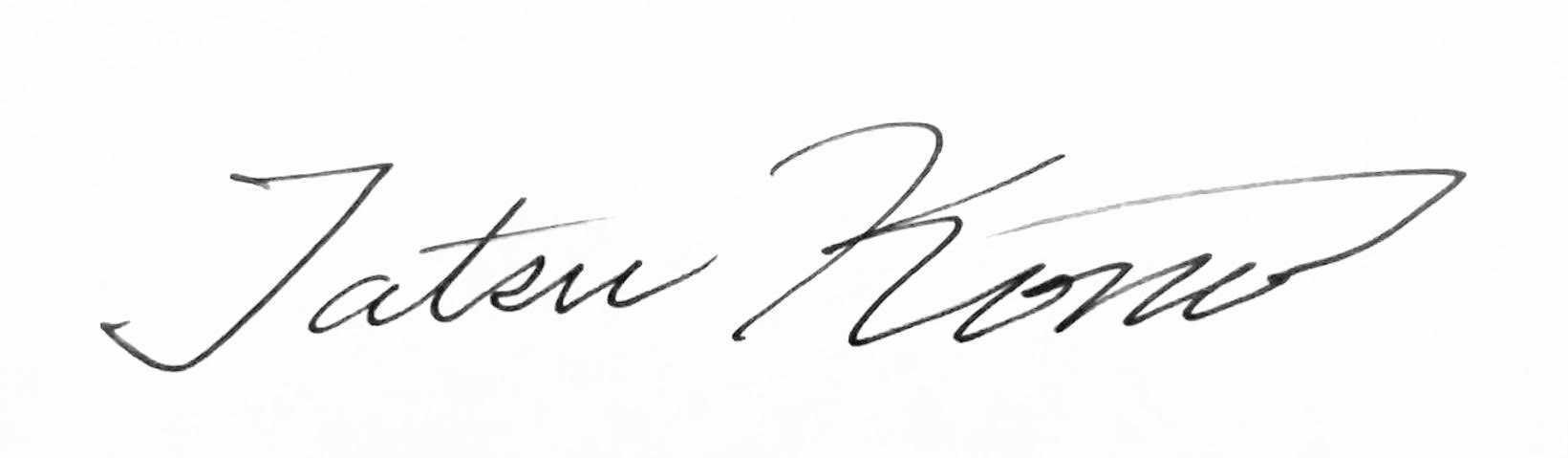 *Emily Sims, M.D.Pediatric Endocrine Fellow2010-2012*Yien Vickie Chiong, M.D.Pediatric Endocrine Fellow2013-2014*Timothy Shoemaker, M.D.Adult Endocrine Fellow 2010-2012*Zunaira Chaudry, M.D.Adult Endocrine Fellow Supported by T32 NRSA Award.2013-2015*Robert Bone, Ph.D.Postdoctoral Fellow, Supported by T32 NRSA AwardSupported by JDRF Post-Doctoral Fellowship Award2015-2020*Xin Tong, Ph.D.Postdoctoral Fellow2016-2017*Hitoshi Iida, Ph.D.Postdoctoral Fellow2016-2019*Eleni Beli, Ph. D.Postdoctoral FellowSupported by JDRF Advanced Postdoctoral Fellowship2017-2019*Preethi Krishnan, Ph.D.Postdoctoral Fellow2018-2020*Zunaira Chaudry, M.D.Internal Medicine Resident 2011 and 2012*Justin JohnsonPre-doctoral Medical Scientist Training Program (MSTP)StudentSupported by NIH Diversity SupplementPhD Defense - May 20142011-2014*Xin TongGraduate student, Department of Physiology Ph.D. Student Selected for the DeVault Fellowship 2014-2016PhD Defense - May 20162012-2016*Wataru YamamotoGraduate student, Department of PhysiologyPh.D. Student PhD Defense - August 2017  2013-2017 *Cristian GuandiqueMaster’s Student in Physiology2016*Paul SohnMSTP Student2016-2021*Sukrati KanojiaMaster’s Student2017-2019*Staci WeaverGraduate student, Department of Physiology Ph.D. Student 2019-present*Madeline Rae McLaghlinMSTP Student2021-presentAshley BuddStudent Research Program in Academic Medicine (SRPinAM)2011Liann GannSummer Undergraduate student supported by the Wells Center Summer Internship Program 2009-2010Julie DiamondSummer undergraduate student supported by the Wells Center Summer Internship Program 2010-2011*Ally LawrenceSummer undergraduate student supported by the Wells Center Summer Internship Program 2013*Gary ConsidineUndergraduate Research Experience 2013-2017*Priyadaarshini MirmiraHigh School Research Experience2015 Siemens Science Competition Semi-Finalist    2012-2014TEACHING:TEACHING: *In RankCourse #Course #Short Title                              RoleShort Title                              RoleShort Title                              Role Term TermEnrollmentCourseEvaluation5scaleIUPUIIUPUI*Regulation of Calcium Homeostasis in the Pancreatic  CellRole:  Co-Investigator PI: Evans-MolinaVA Merit 2-I01BX001733-0910/01/2021-09/30/2025$165,000*Control of beta cell function and survival by RYR2-mediated calcium signalsRole:  Co-Investigator PI: Evans-Molina1R01DK127236-01A19/20/2021-08/31/2026$381,000*Visualization of CalciumDyshomeostasis in the pathogenesis of diabetes Role:  Principal Investigator CTSI PILOT Funding08/01/2021-06/31/2023$9,270*Mechanisms of Beta Cell Function in Health and DiseaseRole:  Co-InvestigatorPI: Evans-MolinaNIH/NIDDK1 R01 DK093954-06A109/30/16 -08/31/21$277,297*Regulation of Calcium Homeostasis in the Pancreatic  CellRole:  Co-Investigator PI: Evans-MolinaVA Merit 2-I01BX00173310/01/2017-09/30/2021$165,000*Impact of Cigarette Smoke Exposure on Pancreatic Beta Cell Function in Response to Diet-Induced Obesity”Role:  Principal InvestigatorShowalter Young Investigator Award7/01/2018-9/30/2019  $60,000*Regulation of Calcium Homeostasis in the Pancreatic  CellRole:  Co-Investigator PI: Evans-MolinaVA Merit Award I01BX001733-0404/01/2013-03/31/2017$127,000*“β Cell Calcium Regulation in Diabetes”Role:  Co-InvestigatorPI: Evans-MolinaSigma Βeta Research Grant11/1/15 -10/31/16$19,000*“Mechanisms of Beta Cell Function in Health and Disease”Role:  Key PersonnelPI: Evans-Molina1 R01 DK093954-0109/01/11 -08/30/16$217,500*“Transcriptional and Post-Translational Dysregulation of SERCA in Type 2 Diabetes”Role:  Key PersonnelPI: Evans-MolinaNIH 5R03DK089147-02Small Grant Program for K08 Recipients07/01/10 -06/30/13$100,000
“Stem cell based strategies to improve pancreatic islet transplantation”P.I.:  March K.L.Role: Post-doctoral Research fellow
NIH T32 HL079995
2/01/09-1/31/12 $321,6971/24/2022	Date:  (Signature of Candidate)